Tarifs 2024 camping « La Baie Saint-Michel »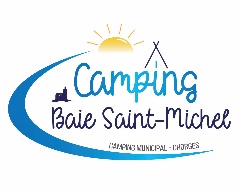                                                                     Frais de dossier 10 eurosTarifs des locations  saison 2024***basse saison : 20/04/2024 au 31/05/2024 et 28/09/2024 au 03/11/2024 ** moyenne saison :01/06/2024 au 05/07/2024 et du 31/08/204 au 27/09/2024                                        *Haute saison 06/07/2024 au 30 aout  Frais de dossier 10 eurosAssurance annulation facultative 2,9% Tarifs journaliersDe 13h00 à 12h001 à 2 personnesTarifs journaliersDe 13h00 à 12h001 à 2 personnesHaute saison01 JUILLET AU 31 AOUT 2024Basse saison20 avril au 30 juin 2024     01 septembre au 03 novembre 2024Basse saison20 avril au 30 juin 2024     01 septembre au 03 novembre 2024Emplacement Campeur forfait  « Itinérance » (vélo)Emplacement Campeur forfait  « Itinérance » (vélo)14€12,50€12,50€Emplacement de base(Sans branchement)Emplacement de base(Sans branchement) 19,50€15,50€15,50€Emplacement Confort (Avec branchement) Emplacement Confort (Avec branchement) 24,80€20,50€20,50€                                    Campeurs + 12 ans                                    Campeurs + 12 ans6,50€5,50€5,50€                                                 Campeurs 2 à 11 ans                                                 Campeurs 2 à 11 ans3,70€3.70€3.70€Véhicule SupplémentaireEt/ou remorqueVéhicule SupplémentaireEt/ou remorque4,10€4,10€4,10€Forfait mensuel remorque (long séjour)Forfait mensuel remorque (long séjour)15€15€15€                              Branchement électrique                              Branchement électrique06,00€6,00€6,00€Garage mort12€                                                         11€12€                                                         11€                   Animal                                     Animal                  2,60€                          2,10€                          2,10€Tarifs à la semaine                                    pour 5 personnesTarifs à la semaine                                    pour 5 personnesTarifs à la semaine                                    pour 5 personnesHaute saison *Haute saison *Haute saison *Moyenne saison**Moyenne saison**Moyenne saison**Basse saison***Pers sup/nuitChalet Edelweiss PMR (35m²) 5 pers max .7 nuitsChalet Edelweiss PMR (35m²) 5 pers max .7 nuitsChalet Edelweiss PMR (35m²) 5 pers max .7 nuits696€696€696€   510€   510€   510€376€Chalet Flamant (32 m²)  6 pers max. 7 nuits              Chalet Flamant (32 m²)  6 pers max. 7 nuits              Chalet Flamant (32 m²)  6 pers max. 7 nuits              724€724€724€540€540€540€405€15Chalet Albatros (35m²)               pers max 7 nuitsChalet Albatros (35m²)               pers max 7 nuitsChalet Albatros (35m²)               pers max 7 nuits750€750€750€565€565€565€430€15Tarifs à la semaine POD               2/3pers avec sanitaireTarifs à la semaine POD               2/3pers avec sanitaireTarifs à la semaine POD               2/3pers avec sanitaire468€468€468€364€364€364€312€Tarifs à la semaine POD2 personnes (pinède)Tarifs à la semaine POD2 personnes (pinède)Tarifs à la semaine POD2 personnes (pinède)286€286€286€285€285€285€198€Tarif à la semaine tente suspendue (pinède)Tarif à la semaine tente suspendue (pinède)208€208€208€125€125€125€125€125€Tarifs nuitéeHaute saison *Tarifs nuitéeHaute saison *Tarifs nuitéeHaute saison *Tarifs nuitéeHaute saison *Moyenne saison**Moyenne saison**Moyenne saison**Basse saison***Basse saison***Basse saison***Basse saison***Chalet 5 personnes80 ,50€80 ,50€80 ,50€64€64€64€64€Chalet 6 personnes85,50€85,50€85,50€64€64€64€64€Chalet 7 personnes96€ 96€ 96€ 69€69€69€69€POD 2/4 personnes avec sanitaire80808073€73€73€80,50€80,50€80,50€80,50€POD 2 pers pinède57€57€57€52€52€52€46€46€46€46€Tente suspendue35€35€35€25€25€25€25€25€25€25€